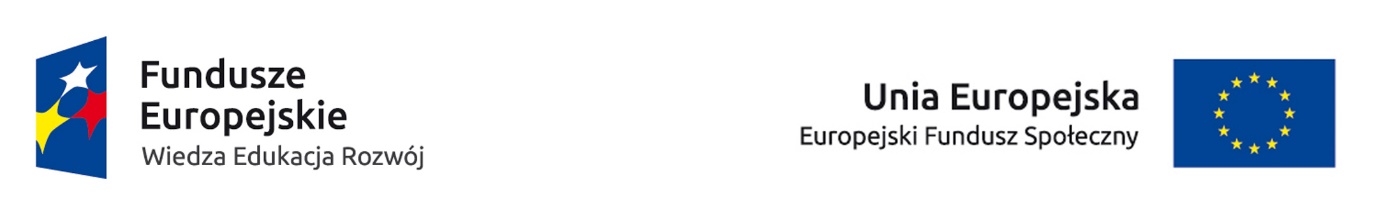 
Załącznik nr 3PROJEKKTOWANE POSTANOWIENIA UMOWYUmowa nr UKW/DZP-282 ZO-… /2022zawarta w dniu ………….. roku pomiędzy:1.	Uniwersytetem Kazimierza Wielkiego w Bydgoszczy, adres: 85 – 064 Bydgoszcz, ul. Chodkiewicza 30, NIP 5542647568, REGON 340057695, zwanym dalej „Zamawiającym”, reprezentowanym przez:mgr Renatę Malak – Kanclerza UKWprzy kontrasygnacie mgr Renaty Stefaniak – Kwestora a2. 	………………………………………………………………………………………………………….. ………………………………………………………………………………………………………….. reprezentowanym przez: …………………………………………………………………………………..Niniejsza umowa jest następstwem wyboru przez Zamawiającego oferty Wykonawcy w postępowaniu prowadzonym w trybie zapytania ofertowego, zgodnie Regulaminem udzielania zamówień publicznych na UKW w Bydgoszczy pn.: „Dostawa sprzętu RTV” nr UKW/DZP-282-ZO-…/2022, dla części nr ………..§ 1Przedmiot umowyPrzedmiotem umowy jest dostawa sprzętu RTV objętego częścią nr ……. zgodnie z treścią oferty Wykonawcy złożonej w postępowaniu pn. „Dostawa sprzętu i akcesoriów RTV”, nr sprawy UKW/DZP-282-ZO-…/2022 oraz wymogami Zamawiającego określonymi w Zapytaniu ofertowym. Szczegółowy opis i zakres przedmiotu zamówienia został określony w formularzu przedmiotowo-cenowym stanowiącym załącznik nr 2 do umowy, jako jej integralna część.Wykonawca zobowiązuje się, że rzeczy – elementy składające się na przedmiot umowy określony w ust. 1 stosownie do oferty Wykonawcy oraz opisu przedmiotu zamówienia, które stanowią  integralna część niniejszej umowy, będą:spełniać wszystkie wymagane parametry funkcjonalne, techniczne i użytkowe,posiadać wszystkie ważne certyfikaty, atesty, oraz zawierać oznaczenia i inne dokumenty wymagane prawem powszechnie obowiązującym, w szczególności oznakowanie zgodności, zgodnie z ustawą o systemie oceny zgodności z dnia 30 sierpnia 2002 r. (t. j. Dz. U. z 2021r., poz. 1344),fabrycznie nowe, wolne od wad fizycznych i prawnych,dopuszczone do obrotu handlowego na obszarze Polski zgodnie z przepisami powszechnie obowiązującymi,posiadać wszystkie części i podzespoły niezbędne do prawidłowego działania.Wykonawca zobowiązuje się wydać wraz z towarem dokumenty wymienione w ofercie Wykonawcy lub opisie przedmiotu zamówienia oraz wszystkie dokumenty, które otrzymał od producenta, w szczególności dokument gwarancyjny lub instrukcję obsługi w języku polskim.§ 2Termin wykonania przedmiotu umowy oraz warunki dostawyDostawa przedmiotu umowy nastąpi w terminie …. dni roboczych licząc od dnia zawarcia umowy.  Zamówiony towar Wykonawca dostarczy na swój koszt i ryzyko oraz zapewni wniesienie go do pomieszczeń wskazanych drogą mailową przez Zamawiającego w jego siedzibie, w godz. 8:00 - 14:00 od poniedziałku do piątku. Dniem dostawy przedmiotu umowy jest dzień podpisania przez Strony protokołu zdawczo-odbiorczego, który potwierdza jego przyjęcie wyłącznie pod względem ilościowym i rodzajowym.   Zamawiający po przyjęciu dostawy ma obowiązek nie później niż w terminie 7 (siedmiu) dni od dnia dostawy dokonać sprawdzenia dostarczonego przez Wykonawcę przedmiotu umowy pod względem zgodności przedmiotu dostawy z wymaganiami Zamawiającego określonymi w Zapytaniu ofertowym,  a w szczególności poprzez sprawdzenie czy dostarczony towar nie jest uszkodzony i posiada parametry deklarowane w ofercie Wykonawcy i w umowie.W razie stwierdzenia niezgodności, o których mowa w ust. 4, Zamawiający przedstawia Wykonawcy zastrzeżenia w terminie 7 dni od daty dokonania sprawdzenia a Wykonawca jest zobowiązany do dostarczenia przedmiotu dostawy zgodnego z ofertą oraz opisem przedmiotu zamówienia w terminie 7 dni od dnia otrzymania zastrzeżeń. § 3Osoby odpowiedzialne za realizację umowyOsobą odpowiedzialną za realizację umowy ze strony Zamawiającego jest:Krzysztof Kubiak, tel. 052 34 19 296, adres e-mail: kkubiak6@ukw.edu.plOsobą odpowiedzialną za realizację umowy ze strony Wykonawcy jest: ………………….…………..…, tel. …………………., adres e-mail: ………………….Strony ustalają, że w przypadku konieczności zmiany upoważnionych przedstawicieli, nie jest wymagana forma aneksu, lecz pisemne zawiadomienie obu stron.Strony ustalają, iż w sprawie realizacji niniejszej umowy będą kontaktować się drogą elektroniczną na adresy wskazane w ust. 1 i ust. 2, chyba, że umowa stanowi inaczej.Czynności, do których odnosi się elektroniczny sposób komunikacji mogą w razie potrzeby być dokonywane również w formie pisemnej.Osoby, o których mowa w ust. 1 i 2 są również uprawnione do dokonania czynności, o których mowa w § 2 ust. 3.§ 4Wynagrodzenie WykonawcyZa wykonanie przedmiotu umowy Wykonawca otrzyma wynagrodzenie w wysokości:Część … (podać nr)Wartość netto: ................ PLNpodatek od towarów i usług ( VAT ) ……. % w wysokości: ................... PLNwynagrodzenie brutto: .......................... PLN(słownie: .................................................................................................................................... )§ 4aWynagrodzenie Wykonawcy w przypadku powstania obowiązku podatkowego u ZamawiającegoStrony ustalają wysokość całkowitego wynagrodzenia Wykonawcy za wykonanie przedmiotu umowy określonego w § 1  na kwotę:netto: ................................2.	Zamawiający, na podstawie złożonego przez Wykonawcę oświadczenia o powstaniu obowiązku podatkowego u Zamawiającego dolicza podatek VAT zgodnie obowiązującymi przepisami o podatku od towarów i usług:Wartość oferty netto: ……………………………………………..Doliczony podatek VAT: …………………………………………Wartość oferty brutto po doliczonym podatku: …….………………………..(słownie: …………………………………………………………………………… )§ 5Warunki płatnościWynagrodzenie, o którym mowa w § 4 zawiera wszystkie koszty niezbędne do prawidłowego wykonania przedmiotu umowy, w szczególności koszt towaru, opakowania, transportu, ubezpieczenia na czas transportu oraz do momentu jego odbioru, wniesienia towaru do pomieszczeń wskazanych przez Zamawiającego.Zapłata wynagrodzenia, o którym mowa w § 4 może nastąpić wyłącznie w razie braku zastrzeżeń co do zgodności dostarczonego przedmiotu umowy z opisem przedmiotu zamówienia określonym w Zapytaniu ofertowym oraz w ofercie Wykonawcy.Zapłata wynagrodzenia, o którym mowa w § 4 nastąpi przelewem na rachunek bankowy Wykonawcy wskazany w fakturze, w terminie 30 (trzydziestu) dni od daty otrzymania przez Zamawiającego prawidłowo wystawionej faktury.Strony postanawiają, że dniem zapłaty jest dzień uznania rachunku bankowego Zamawiającego.Wykonawca nie może bez uprzedniej zgody Zamawiającego wyrażonej na piśmie dokonać przelewu wierzytelności z tytułu wynagrodzenia, o którym mowa w § 4.Wynagrodzenie, o którym mowa w § 4 składa się z określonych w załączniku nr 1 do niniejszej umowy cen jednostkowych za poszczególne elementy przedmiotu umowy.§ 6Odpowiedzialność za niezgodność dostawy z przedmiotem umowyW razie stwierdzenia przez Zamawiającego wad fizycznych rzeczy Wykonawca zobowiązuje się do niezwłocznego, jednak nie później niż w terminie 7 dni od dnia powiadomienia go o tym fakcie, usunięcia wady lub - wedle wyboru Zamawiającego - dokonania wymiany rzeczy na wolną od wad na koszt i ryzyko Wykonawcy. W takim wypadku dostawa towaru nastąpi według zasad określonych w § 2 ust. 3 - 5. Wykonawca udziela na wszystkie rzeczy wchodzące w skład przedmiotu umowy gwarancji jakości zgodnie z postanowieniami określonymi w załączniku nr 1 do umowy, który stanowi jej integralną część. § 7Odstąpienie od umowyW razie wystąpienia istotnej zmiany okoliczności powodującej, że wykonanie umowy nie leży w interesie publicznym, czego nie można było przewidzieć w chwili zawarcia umowy, Zamawiający może odstąpić od umowy.Zamawiający jest uprawniony do odstąpienia od umowy w całości lub w części niewykonanej również w przypadku:1) jeżeli zwłoka Wykonawcy w wykonaniu przedmiotu umowy przekracza 7 dni,2) 2-krotnej zwłoki Wykonawcy w wykonaniu zobowiązań związanych z niezgodnością dostawy z przedmiotem umowy, w szczególności określonych w §6 ust. 1.3) jeżeli zwłoka Wykonawcy w realizacji obowiązku określonego w §2 ust. 5 przekracza 7 dni, 4) w innych przypadkach określonych w przepisach prawa, a w szczególności w przepisach    Kodeksu Cywilnego.3. Zamawiający jest uprawniony bez wyznaczania dodatkowego terminu do odstąpienia od umowy przez złożenie oświadczenia w formie pisemnej. Z uprawnienia tego może skorzystać w terminie 30 dni od zaistnienia okoliczności opisanej ust.1 i 2.§ 8Kary umowneWykonawca zapłaci Zamawiającemu karę umowną:za zwłokę w dostawie przedmiotu umowy- w wysokości 0,5 % wynagrodzenia netto o jakim mowa w § 4 za każdy dzień zwłoki, liczony od dnia następnego przypadającego po dniu, w którym zgodnie z umową miała nastąpić dostawa do dnia dostawy włącznie;za zwłokę w wykonaniu zobowiązań o których mowa w § 6 ust.1 oraz w § 2 ust. 5 w wysokości 1,0 % wynagrodzenia netto o jakim mowa w § 4 za każdy dzień zwłoki, liczony od dnia następnego przypadającego po dniu, w którym zobowiązanie miało zostać wykonane do dnia wykonania zobowiązania włącznie;w przypadku odstąpienia od umowy przez Zamawiającego z przyczyn leżących po stronie Wykonawcy, w szczególności o których mowa w § 7 ust. 2, w wysokości 15 % wynagrodzenia netto, o którym mowa w § 4.2. Łączna wysokość kar umownych nie przekroczy 20 % wynagrodzenia netto, o którym mowa
w § 4 niniejszej umowy.3. Zamawiający ma prawo do dochodzenia odszkodowania uzupełniającego na zasadach ogólnych w przypadku, gdy szkoda przewyższa wartość zastrzeżonych kar umownych.4. Wykonawca wyraża zgodę na potrącenie kar umownych z przysługującego mu wynagrodzenia.§ 9Zmiany umowy1. Zamawiający przewiduje możliwość istotnej zmiany zawartej umowy w stosunku do treści oferty, na podstawie, której dokonano wyboru oferty w następujących okolicznościach:w przypadku zaistnienia niemożliwej do przewidzenia w momencie zawarcia umowy okoliczności prawnej, ekonomicznej lub technicznej, za którą żadna ze stron nie podnosi odpowiedzialności skutkującej brakiem możliwości należytego wykonania umowy zgodnie z Zapytaniem ofertowym dopuszcza się możliwość zmiany terminu realizacji umowy.w przypadku wycofania z rynku przez producenta lub wstrzymania, zakończenia produkcji zaoferowanego przez Wykonawcę przedmiotu zamówienia bądź jego elementów Wykonawca może zaoferować inny model urządzenia/element o parametrach nie gorszych niż w złożonej ofercie, a zmiana nie może spowodować zmiany ceny wynikającej z oferty, na podstawie której był dokonany wybór Wykonawcy;aktualizacji rozwiązań z uwagi na postęp technologiczny lub zmiany obowiązujących przepisów prawa;jeżeli w czasie obowiązywania umowy nastąpi zmiana ustawowej stawki podatku od towarów i usług (VAT), Strony dokonają odpowiedniej zmiany wynagrodzenia umownego.2.   Zmiana  umowy dla swej ważności wymaga zachowania formy pisemnej  w postaci aneksu podpisanego  przez obie Strony.§ 10Postanowienia końcoweW sprawach nieuregulowanych niniejszą umową mają zastosowanie przepisy ustawy z dnia z 11 września 2019 r. - Prawo zamówień publicznych (tj. z dnia 18 maja 2021 r. Dz. U. z 2021 r. poz.1129), ustawy z dnia 02 marca 2020 r. o szczególnych rozwiązaniach związanych z zapobieganiem, przeciwdziałaniem i zwalczaniem COVID-19, innych chorób zakaźnych oraz wywołanych nimi sytuacji kryzysowych (Dz. U. 2020 poz. 374 ze zm.) oraz ustawy z dnia 23 kwietnia 1964 r. – Kodeks cywilny (t. j. Dz. U. 2020 poz. 1740 ).Wszelkie spory wynikłe z tej umowy będzie w pierwszej instancji rozstrzygał sąd powszechny właściwy dla siedziby Zamawiającego.Umowę sporządzono w 3 (trzech) jednobrzmiących egzemplarzach, z których 1 (jeden) egzemplarz otrzymuje Wykonawca, dwa 2 (dwa) egzemplarze otrzymuje Zamawiający.	Zamawiający	Wykonawca	.........................................................	.........................................................